Iowa Department						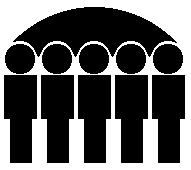 Of Human ServicesKevin W. Concannon, DirectorMonthly Public Assistance Statistical ReportFamily Investment Program	     January 2007	Jan 2007	Dec 2006	Jan 2006	Regular FIP	Cases	15,406	15,672	16,933	Recipients	36,600	37,307	40,833	Children	25,317	25,743	27,860	Payments	$4,967,372	$5,052,969	$5,490,790	Avg. Cost/Family	$322.43	$322.42	$324.27	Avg. Cost/Recipient	$135.72	$135.44	$134.47	Two Parent FIP	Cases	1,228	1,281	1,599	Recipients	4,922	5,174	6,281	Children	2,431	2,534	3,176	Payments	$472,815	$497,399	$620,110	Avg. Cost/Family	$385.03	$388.29	$387.81	Avg. Cost/Recipient	$96.06	$96.13	$98.73	Total FIP	Cases	16,634	16,953	18,532	Recipients	41,522	42,481	47,114	Children	27,748	28,277	31,036	Payments	$5,440,187	$5,550,368	$6,110,900	Avg. Cost/Family	$327.05	$327.40	$329.75	Avg. Cost/Recipient	$131.02	$130.66	$129.70Child Support Payments	PA Recoveries	$2,054,898	$1,920,875	$1,983,619	Returned to Federal 	Government	$1,273,625	$1,190,558	$1,261,780	Credit to FIP Account	$781,273	$730,317	$721,839FIP Net Total	$4,658,914	$4,820,051	$5,389,061	       State Fiscal Year To Date Summary	   Current Year	           Last Year	FIP Payments	Regular FIP Total	$35,884,747	$39,466,569	Two Parent Total	$3,659,498	$4,357,685	Total	$39,544,245	$43,824,254	Child Support Payments	PA_Recoveries	$14,375,803	$14,197,594	Returned to Federal Government	$9,012,359	$9,027,285	Credit to FIP Account	$5,363,444	$5,170,309	FIP Net Total	$34,180,801	$38,653,945	Bureau of Research  Analysis                                                        Prepared by:  Jan Conrad (515) 281-3356	Division of Results Based Accountability                                                          Statistical Research AnalystMonthly Statistical Reporting by Countyfor Temporary Assistance to Needy Families (TANF)For January 2007	Family Investment Program (FIP)	FIP - Two Parent Families	Total FIP	Number	Number	Average 	Number	Number	Average 	Number	Number	Average 	 of 	 of 	      Monthly 	Grant 	 of 	 of 	    Monthly 	Grant 	 of 	 of 	    Monthly 	Grant   County	Cases	Persons	       Grants	per Case	Cases	Persons	    Grants	per Case	Cases	Persons	    Grants	per Case	Adair	22	42	$6,252	$284.18	1	3	$426	$426.00	23	45	$6,678	$290.35	Adams	10	31	$4,227	$422.70	1	3	$426	$426.00	11	34	$4,653	$423.00	Allamakee	59	132	$17,977	$304.70	13	63	$4,800	$369.23	72	195	$22,777	$316.35	Appanoose	110	245	$34,812	$316.47	15	67	$6,849	$456.64	125	312	$41,661	$333.29	Audubon	11	24	$3,216	$292.36	1	3	$426	$426.00	12	27	$3,642	$303.50	Benton 	96	224	$32,238	$335.82	12	47	$4,249	$354.08	108	271	$36,487	$337.84	Black Hawk	1,111	2,572	$355,705	$320.16	68	270	$28,687	$421.87	1,179	2,842	$384,392	$326.03	Boone	95	238	$31,042	$326.75	4	8	$1,111	$277.75	99	246	$32,153	$324.78	Bremer	59	134	$17,810	$301.88	8	31	$2,599	$324.87	67	165	$20,409	$304.61	Buchanan	59	132	$18,775	$318.22	11	49	$4,129	$375.36	70	181	$22,904	$327.20	Buena Vista	87	217	$30,053	$345.44	2	3	$591	$295.50	89	220	$30,644	$344.31	Butler 	48	106	$14,688	$306.00	8	36	$3,770	$471.25	56	142	$18,458	$329.61	Calhoun	36	72	$8,983	$249.54	2	7	$679	$339.50	38	79	$9,662	$254.26	Carroll 	54	126	$17,216	$318.81	$0	54	126	$17,216	$318.81	Cass	71	161	$21,166	$298.12	6	21	$1,683	$280.50	77	182	$22,849	$296.74	Cedar	37	89	$11,608	$313.72	6	27	$2,317	$386.16	43	116	$13,925	$323.84	Cerro Gordo 	192	443	$62,349	$324.73	20	84	$7,532	$376.60	212	527	$69,881	$329.63	Cherokee 	35	67	$9,443	$269.80	2	3	$499	$249.50	37	70	$9,942	$268.70	Chickasaw	44	100	$14,441	$328.21	10	34	$3,959	$395.90	54	134	$18,400	$340.74	Clarke 	36	71	$11,432	$317.55	$0	36	71	$11,432	$317.56	Clay	83	187	$23,834	$287.16	5	20	$1,604	$320.80	88	207	$25,438	$289.07	Clayton	44	109	$13,863	$315.08	5	17	$1,434	$286.80	49	126	$15,297	$312.18	Clinton	406	1,000	$133,078	$327.77	59	236	$20,953	$355.14	465	1,236	$154,031	$331.25	Crawford 	120	265	$37,950	$316.25	6	25	$1,987	$331.16	126	290	$39,937	$316.96	Dallas	134	329	$43,891	$327.54	9	38	$3,982	$442.44	143	367	$47,873	$334.78	Davis	32	78	$10,484	$327.64	4	14	$1,501	$375.25	36	92	$11,985	$332.92	A-1   Attachment	Page 1 of 4Monthly Statistical Reporting by Countyfor Temporary Assistance to Needy Families (TANF)For January 2007	Family Investment Program (FIP)	FIP - Two Parent Families	Total FIP	Number	Number	Average 	Number	Number	Average 	Number	Number	Average 	 of 	 of 	      Monthly 	Grant 	 of 	 of 	   Monthly 	Grant 	 of 	 of 	     Monthly 	Grant   County     	Cases	Persons	      Grants	per Case	Cases	Persons	   Grants	per Case	Cases	Persons	    Grants	per Case 		Decatur 	44	105	$14,899	$338.61	8	27	$3,615	$451.87	52	132	$18,514	$356.04	Delaware	66	151	$21,479	$325.43	12	51	$4,894	$407.83	78	202	$26,373	$338.12	Des Moines 	373	920	$122,292	$327.86	37	151	$15,044	$406.61	410	1,071	$137,336	$334.97	Dickinson 	43	94	$12,252	$284.93	4	17	$1,691	$422.75	47	111	$13,943	$296.66	Dubuque	526	1,348	$173,600	$330.03	22	88	$6,770	$307.72	548	1,436	$180,370	$329.14	Emmett 	35	81	$10,387	$296.77	6	24	$2,022	$337.00	41	105	$12,409	$302.66	Fayette 	100	244	$30,769	$307.69	21	91	$9,613	$457.76	121	335	$40,382	$333.74	Floyd 	85	214	$25,485	$299.83	8	31	$3,043	$380.48	93	245	$28,528	$306.75	Franklin	33	74	$10,216	$309.57	2	10	$817	$408.50	35	84	$11,033	$315.23	Fremont	51	130	$15,110	$296.27	2	8	$478	$239.00	53	138	$15,588	$294.11	Greene	25	56	$7,948	$317.93	3	11	$1,203	$401.00	28	67	$9,151	$326.82	Grundy 	26	55	$8,561	$329.26	$0	26	55	$8,561	$329.27	Guthrie	21	57	$7,891	$375.76	3	14	$1,322	$440.66	24	71	$9,213	$383.88	Hamilton	59	142	$18,484	$313.30	4	13	$1,068	$267.07	63	155	$19,552	$310.35	Hancock	27	67	$9,095	$336.85	$0	27	67	$9,095	$336.85	Hardin	74	173	$23,743	$320.85	2	7	$477	$238.50	76	180	$24,220	$318.68	Harrison 	71	156	$21,453	$302.15	9	29	$3,639	$404.33	80	185	$25,092	$313.65	Henry	117	249	$32,482	$277.63	8	38	$3,858	$482.25	125	287	$36,340	$290.72	Howard	42	104	$13,237	$315.16	9	33	$3,591	$399.00	51	137	$16,828	$329.96	Humboldt	32	73	$10,338	$323.07	2	7	$549	$274.50	34	80	$10,887	$320.21	Ida	25	53	$7,487	$299.51	1	3	$106	$106.00	26	56	$7,593	$292.04	Iowa	37	89	$11,252	$304.10	3	13	$1,531	$510.33	40	102	$12,783	$319.58	Jackson	76	175	$25,955	$341.52	10	39	$4,197	$419.70	86	214	$30,152	$350.60	Jasper	166	395	$55,142	$332.18	25	94	$9,649	$385.98	191	489	$64,791	$339.22	Jefferson 	121	273	$36,269	$299.74	12	51	$5,085	$423.75	133	324	$41,354	$310.93	Johnson	413	1,092	$140,591	$340.41	35	141	$14,917	$426.20	448	1,233	$155,508	$347.12	A-1   Attachment	Page 2 of 4Monthly Statistical Reporting by Countyfor Temporary Assistance to Needy Families (TANF)For January 2007	Family Investment Program (FIP)	FIP - Two Parent Families	Total FIP	Number	Number	Average 	Number	Number	Average 	Number	Number	Average 	 of 	 of 	      Monthly 	Grant 	 of 	 of 	   Monthly 	Grant 	 of 	 of 	    Monthly 	Grant   County	Cases	Persons	      Grants	per Case	Cases	Persons	   Grants	per Case	Cases	Persons	    Grants	per Case	Jones	68	156	$23,028	$338.65	11	43	$3,951	$359.18	79	199	$26,979	$341.51	Keokuk	51	112	$15,577	$305.43	7	31	$3,228	$461.14	58	143	$18,805	$324.22	Kossuth 	50	108	$14,168	$283.36	4	17	$1,207	$301.77	54	125	$15,375	$284.72	Lee	272	612	$86,527	$318.11	39	144	$15,017	$385.05	311	756	$101,544	$326.51	Linn	1,182	2,884	$391,726	$331.40	108	407	$41,186	$381.35	1,290	3,291	$432,912	$335.59	Louisa	74	159	$21,615	$292.10	3	12	$1,199	$399.68	77	171	$22,814	$296.29	Lucas	55	111	$15,553	$282.78	4	16	$772	$193.13	59	127	$16,325	$276.69	Lyon	14	37	$4,899	$349.92	3	13	$846	$282.00	17	50	$5,745	$337.94	Madison	45	101	$15,436	$343.04	5	20	$2,486	$497.20	50	121	$17,922	$358.44	Mahaska	195	467	$63,091	$323.54	14	49	$5,577	$398.36	209	516	$68,668	$328.56	Marion	144	347	$47,540	$330.13	18	66	$6,146	$341.46	162	413	$53,686	$331.40	Marshall	249	563	$77,840	$312.61	22	82	$6,871	$312.35	271	645	$84,711	$312.59	Mills 	61	133	$18,605	$305.00	6	25	$2,306	$384.41	67	158	$20,911	$312.10	Mitchell 	16	31	$3,306	$206.65	4	15	$1,895	$473.75	20	46	$5,201	$260.05	Monona	29	67	$8,231	$283.82	3	14	$1,247	$415.66	32	81	$9,478	$296.19	Monroe	31	78	$10,764	$347.23	4	18	$2,079	$519.75	35	96	$12,843	$366.94	Montgomery	72	163	$22,974	$319.08	12	50	$4,525	$377.08	84	213	$27,499	$327.37	Muscatine 	290	711	$94,192	$324.80	14	53	$6,153	$439.50	304	764	$100,345	$330.08	O'Brien 	57	141	$18,176	$318.87	3	11	$1,255	$418.33	60	152	$19,431	$323.85	Osceola	7	20	$2,854	$407.71	1	3	$426	$426.00	8	23	$3,280	$410.00	Page 	86	201	$28,836	$335.30	8	28	$2,882	$360.25	94	229	$31,718	$337.43	Palo Alto	19	40	$5,383	$283.31	2	9	$1,043	$521.50	21	49	$6,426	$306.00	Plymouth	41	98	$12,757	$311.14	6	24	$3,035	$505.83	47	122	$15,792	$336.00	Pocahontas	25	45	$7,416	$296.66	3	11	$860	$286.66	28	56	$8,276	$295.57	Polk	2,141	5,108	$707,750	$330.57	103	449	$39,927	$387.64	2,244	5,557	$747,677	$333.19	Pottawattamie	712	1,637	$224,561	$315.39	53	220	$19,920	$375.86	765	1,857	$244,481	$319.58	A-1   Attachment	Page 3 of 4Monthly Statistical Reporting by Countyfor Temporary Assistance to Needy Families (TANF)For January 2007	Family Investment Program (FIP)	FIP - Two Parent Families	Total FIP	Number	Number	Average 	Number	Number	Average 	Number	Number	Average 	 of 	 of 	         Monthly 	Grant 	 of 	 of 	    Monthly 	Grant 	 of 	 of 	        Monthly 	Grant     County	Cases	Persons	    Grants	per Case	Cases	Persons	   Grants	per Case	Cases	Persons	     Grants	per Case                 	Poweshiek	68	164	$21,309	$313.37	6	25	$2,114	$352.33	74	189	$23,423	$316.53	Ringgold	13	31	$4,068	$312.92	1	6	$76	$76.00	14	37	$4,144	$296.00	Sac	18	44	$5,935	$329.72	1	5	$448	$448.00	19	49	$6,383	$335.95	Scott	1,324	3,235	$427,166	$322.63	64	261	$25,692	$401.43	1,388	3,496	$452,858	$326.27	Shelby	33	79	$11,525	$349.26	5	19	$1,142	$228.40	38	98	$12,667	$333.34	Sioux 	54	122	$16,238	$300.71	2	9	$1,043	$521.50	56	131	$17,281	$308.59	Story	223	556	$75,557	$338.82	24	98	$8,252	$343.83	247	654	$83,809	$339.31	Tama	68	159	$22,648	$333.06	6	18	$1,716	$286.00	74	177	$24,364	$329.24	Taylor	23	49	$6,813	$296.21	1	4	$495	$495.00	24	53	$7,308	$304.50	Union 	54	127	$16,354	$302.86	6	26	$1,640	$273.33	60	153	$17,994	$299.90	Van Buren	40	94	$13,660	$341.50	9	35	$3,301	$366.77	49	129	$16,961	$346.14	Wapello 	396	901	$124,786	$315.11	32	137	$13,107	$409.59	428	1,038	$137,893	$322.18	Warren	131	316	$43,319	$330.68	10	41	$3,737	$373.70	141	357	$47,056	$333.73	Washington	89	190	$25,908	$291.10	6	23	$2,619	$436.50	95	213	$28,527	$300.28	Wayne	35	86	$12,159	$347.40	3	10	$851	$283.91	38	96	$13,010	$342.37	Webster 	274	631	$87,468	$319.22	19	80	$7,792	$410.11	293	711	$95,260	$325.12	Winnebago 	32	82	$10,268	$320.88	1	5	$548	$548.00	33	87	$10,816	$327.76	Winneshiek 	42	91	$12,448	$296.38	5	24	$1,913	$382.60	47	115	$14,361	$305.55	Woodbury	633	1,533	$206,602	$326.38	34	141	$13,383	$393.62	667	1,674	$219,985	$329.81	Worth 	16	35	$4,862	$303.87	3	13	$1,114	$371.33	19	48	$5,976	$314.53	Wright 	75	181	$22,493	$299.90	4	12	$411	$102.75	79	193	$22,904	$289.92	State Total	15,406	36,600	$4,967,372	$322.43	1,228	4,922	$472,815	$385.02	16,634	41,522	$5,440,187	$327.05	A-1   Attachment	Page 4 of 4